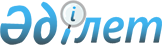 "2009 жылға арналған Жітіқара ауданының бюджеті туралы" 2008 жылғы 25 желтоқсандағы № 127 мәслихат шешіміне өзгерістер мен толықтырулар енгізу туралыҚостанай облысы Жітіқара ауданы мәслихатының 2009 жылғы 31 шілдедегі № 203 шешімі. Қостанай облысы Жітіқара ауданының Әділет басқармасында 2009 жылғы 3 тамызда № 9-10-125 тіркелді

      Жітіқара ауданы әкімдігінің қаулысын қарап, 2008 жылғы 4 желтоқсандағы Қазақстан Республикасы Бюджеттiк кодексiнiң 109 бабына және Қазақстан Республикасы "Қазақстан Республикасындағы жергілікті мемлекеттік басқару және өзін-өзі басқару туралы" 2001 жылғы 23 қаңтардағы Заңының 6 бабы 1 тармағы 1) тармақшасына сәйкес, Жітіқара аудандық мәслихаты ШЕШТІ:

      1. 2008 жылғы 25 желтоқсандағы № 127 "2009 жылға арналған Жітіқара ауданының бюджеті туралы" (нормативтік құқықтық актілердің мемлекеттік тіркеу Тізілімінде 9-10-105 нөмірімен тіркелген, 2009 жылғы 16 қаңтарда "Житикаринские новости" газетінде жарияланған, бұрын "2009 жылға арналған Жітіқара ауданының бюджеті туралы" 2008 жылғы 25 желтоқсандағы № 127 шешімге өзгерістер мен толықтырулар енгізу туралы" 2009 жылғы 19 қаңтардағы № 135 мәслихат шешімімен, нормативтік құқықтық актілердің мемлекеттік тіркеу Тізілімінде 9-10-107 нөмірімен тіркелген, 2009 жылғы 30 қаңтарда № 5 "Житикаринские новости" газетінде жарияланған, "2009 жылға арналған Жітіқара ауданының бюджеті туралы" 2008 жылғы 25 желтоқсандағы № 127 мәслихат шешіміне өзгерістер мен толықтырулар енгізу туралы" 2009 жылғы 27 сәуірдегі № 164 мәслихат шешімімен, нормативтік құқықтық актілердің мемлекеттік тіркеу Тізілімінде 9-10-116 нөмірімен тіркелген, 2009 жылғы 8 мамырда № 19 "Житикаринские новости" газетінде жарияланған, өзгерістер мен толықтырулар енгізілген) мәслихат шешіміне мынадай өзгерістер мен толықтырулар енгізілсін:



       көрсетілген шешімнің 1 тармағы жаңа редакцияда жазылсын:

      "1. 2009 жылға арналған аудандық бюджет 1 қосымшаға сәйкес мынадай көлемде бекітілсін:

      1) кірістер – 2 245 805 мың теңге, оның ішінде:

      салықтық түсімдер бойынша – 972 295 мың теңге;

      салықтық емес түсімдер бойынша – 2 185 мың теңге;

      негізгі капиталды сатудан түсетін түсімдер бойынша – 2 690 мың теңге;

      алынған трансферттер бойынша – 1 268 635 мың теңге, оның ішінде нысаналы ағымдағы трансферттер – 238 552 мың теңге, дамытуға арналған нысаналы трансферттер – 322 363 мың теңге, субвенциялар – 707 720 мың теңге;

      2) шығындар – 2 245 826,2 мың теңге;

      3) бюджет тапшылығы – -21,2 мың теңге;

      4) бюджет тапшылығын қаржыландыру – 21,2 мың теңге, оның iшiнде бюджет қаражатының бос қалдықтары есебiнен – 21,2 мың теңге";



      көрсетілген шешімнің 2 тармағындағы:

      "4 165 мың теңге" саны мен сөзі "4 092 мың теңге" саны мен сөзіне ауыстырылсын;

      "19 000 мың теңге" саны мен сөзі "16 900 мың теңге" саны мен сөзіне ауыстырылсын;

      мынадай мазмұндағы 18), 19), 20), 21), 22), 23), 24), 25) тармақшалармен толықтырылсын:

      "18) 27 158 мың теңге – Жітіқара қаласындағы Зулхаиров көшесінде таратушы су құбырын салуға;

      19) 30 926 мың теңге - Жітіқара қаласындағы Жібек-Жолы көшесінде су құбырын салуға;

      20) 71 913 мың теңге – Жітіқара қаласындағы № 5 шағын ауданының аз қабатты құрылысының сумен жабдықтау желілерінің құрылысына;

      21) 34 213 мың теңге – Жітіқара қаласындағы Алтынсарин көшесінде қалалық магистралдық сумен жабдықтау желілерін қайта құруға;

      22) 33 265 мың теңге - Жітіқара қаласындағы Жақыпов көшесінде канализациялық коллектор салуға;

      23) 1 000 мың теңге – ауру жануарларды санитарлық союды ұйымдастыруға;

      24) 50 000 мың теңге – тұрғын үй көмегін төлеу бойынша қосымша шығындарға;

      25) 20 000 мың теңге – Жітіқара қаласындағы Ленин көшесінде сумен жабдықтау желілерін қайта құруға";



      көрсетілген шешімнің 1, 2 және 4 қосымшалары осы шешімнің 1, 2 және 3 қосымшаларына сәйкес жаңа редакцияда жазылсын.



      2. Осы шешім 2009 жылдың 1 қаңтарынан бастап қолданысқа енгізіледі.      Жітіқара аудандық

      мәслихаты тоғызыншы

      сессиясының төрағасы                       Н. Джафаров      Жітіқара аудандық

      мәслихатының хатшысы                       Г. Алпысбаева      КЕЛІСІЛГЕН      "Жітіқара ауданының экономика және

      бюджеттік жоспарлау бөлімі"

      мемлекеттік мекемесінің бастығы

                          Г. Жидебаева      "Қазақстан Республикасы Қаржы

      министрлігі Салық комитетінің

      Қостанай облысы бойынша

      Салық департаментінің Жітіқара

      ауданы бойынша салық басқармасы"

      мемлекеттік мекемесі бастығының

      міндеттерін атқарушы

      _________________ Г. Өтеуова

2009 жылғы 31 шілдедегі № 203     

мәслихат шешіміне 1 қосымша       2008 жылғы 25 желтоқсандағы № 203 

мәслихат шешіміне 1 қосымша        2009 жылға арналған

Жітіқара ауданының бюджеті

2009 жылғы 31 шілдедегі № 203     

мәсихат шешіміне 2 қосымша        2008 жылғы 25 желтоқсандағы № 127 

мәсихат шешіміне 2 қосымша         Инвестициялық жобалардың (бағдарламалардың)

іске асырылуына бағытталған, 2009 жылға арналған

Жітіқара ауданының бюджеті дамуының бюджеттік

бағдарламалар тізбесі

2009 жылғы 31 шілдедегі № 203     

мәслихат шешіміне 3 қосымша       2008 жылғы 25 желтоқсандағы № 127 

мәслихат шешіміне 3 қосымша        2009 жылға арналған Жітіқара ауданының ауыл,

село, селолық округтер әкiмдерi аппараттарының

бюджеттік бағдарламалары
					© 2012. Қазақстан Республикасы Әділет министрлігінің «Қазақстан Республикасының Заңнама және құқықтық ақпарат институты» ШЖҚ РМК
				Санаты                АТАУЫСанаты                АТАУЫСанаты                АТАУЫСанаты                АТАУЫСома,  мың теңгеСыныбыСыныбыСыныбыСома,  мың теңгеIшкi сыныбыIшкi сыныбыСома,  мың теңгеІ. Кірістер22458051
Салықтық түсімдер97229501Табыс салығы3483592Жеке табыс салығы34835903Әлеуметтiк салық4761681Әлеуметтік салық47616804Меншiкке салынатын салықтар1078561Мүлiкке салынатын салықтар676923Жер салығы130504Көлiк құралдарына салынатын салық251245Бірыңғай жер салығы199005Тауарларға, жұмыстарға және қызметтерге салынатын iшкi салықтар333602Акциздер19433Табиғи және басқа ресурстарды пайдаланғаны үшiн түсетiн түсiмдер258994Кәсiпкерлiк және кәсiби қызметтi жүргiзгенi үшiн алынатын алымдар52685Құмар ойын бизнеске салық25008Заңдық мәнді іс-әрекеттерді жасағаны және (немесе)  оған уәкілеттігі бар мемлекеттік органдар немесе лауазымды адамдар құжаттар бергені үшін алынатын міндетті төлемдер65521Мемлекеттік баж65522
Салықтық емес түсiмдер218501Мемлекеттік меншіктен түсетін кірістер21855Мемлекет меншігіндегі мүлікті жалға беруден түсетін кірістер21853
Негізгі капиталды сатудан түсетін түсімдер269003Жердi және материалдық емес активтердi сату26901Жерді сату25002Материалдық емес активтерді сату1904
Трансферттердің түсімдері126863502Мемлекеттiк басқарудың жоғары тұрған органдарынан түсетiн трансферттер12686352Облыстық бюджеттен түсетiн трансферттер1268635Функционалдық топ       АТАУЫФункционалдық топ       АТАУЫФункционалдық топ       АТАУЫФункционалдық топ       АТАУЫФункционалдық топ       АТАУЫСома, мың теңгеКіші функцияКіші функцияКіші функцияКіші функцияСома, мың теңгеБюджеттік бағдарламалардың әкiмшiсiБюджеттік бағдарламалардың әкiмшiсiБюджеттік бағдарламалардың әкiмшiсiСома, мың теңгеБағдарламаБағдарламаСома, мың теңгеІІ. Шығындар2245826,21
Жалпы сипаттағы мемлекеттiк қызметтер12666601Мемлекеттiк басқарудың жалпы функцияларын орындайтын өкiлдi, атқарушы және басқа органдар105054112Аудан (облыстық маңызы бар қала) мәслихатының аппараты9276001Аудан (облыстық маңызы бар қала) мәслихатының қызметін қамтамасыз ету9276122Аудан (облыстық маңызы бар қала) әкімінің аппараты42828001Аудан (облыстық маңызы бар қала) әкімінің қызметін қамтамасыз ету42828123Қаладағы аудан, аудандық маңызы бар қала, кент, ауыл  (село), ауылдық (селолық) округ әкімінің аппараты52950001Қаладағы ауданның, аудандық маңызы бар қаланың, кенттің, ауылдың (селоның), ауылдық (селолық) округтің әкімі аппаратының жұмыс істеуі5295002Қаржылық қызмет13998452Ауданның (облыстық маңызы бар қаланың) қаржы бөлімі13998001Қаржы бөлімінің қызметін қамтамасыз ету11295004Біржолғы талондарды беру жөніндегі жұмысты және біржолғы талондарды іске асырудан сомаларды жинаудың толықтығын қамтамасыз етуді ұйымдастыру891011Коммуналдық меншікке түскен мүлікті есепке алу, сақтау, бағалау және сату181205Жоспарлау және статистикалық қызмет7614453Ауданның (облыстық маңызы бар қаланың) экономика және бюджеттік жоспарлау бөлімі7614001Экономика және бюджеттік жоспарлау бөлімнің қызметін қамтамасыз ету76142
Қорғаныс251201Әскери мұқтаждар2512122Аудан (облыстық маңызы бар қала) әкімінің аппараты2512005Жалпыға бірдей әскери міндетті атқару шеңберіндегі іс-шаралар25123
Қоғамдық тәртіп, қауіпсіздік, құқықтық, сот, қылмыстық-атқару қызметі200801Құқық қорғау қызметi2008458Ауданның (облыстық маңызы бар қаланың) тұрғын үй-коммуналдық шаруашылық, жолаушылар көлігі және автомобиль жолдары бөлімі2008021Елді мекендерде жол жүру қозғалысының қауіпсіздігін қамтамасыз ету20084
Бiлiм беру98182701Мектепке дейiнгi тәрбие және оқыту20252464Ауданның (облыстық маңызы бар қаланың) білім беру бөлімі20252401464009Мектепке дейінгі тәрбие және оқыту ұйымдарының қызметін қамтамасыз ету2025202Бастауыш, негізгі орта және жалпы орта білім беру938983464Ауданның (облыстық маңызы бар қаланың) білім беру бөлімі938983402464003Жалпы білім беру896209402464006Балалар үшін қосымша білім беру23702010Республикалық бюджеттен берілетін нысаналы трансферттер есебiнен білім беру мемлекеттік жүйесінде жаңа оқыту технологияларды енгізу1907209Бiлiм беру саласындағы өзге де қызметтер22592464Ауданның (облыстық маңызы бар қаланың) білім беру бөлімі22592001Білім беру бөлімінің қызметін қамтамасыз ету10608005Ауданның (аудандық маңызы бар қаланың) мемлекеттік білім беру мекемелер үшін оқулықтар мен оқу-әдiстемелiк кешендерді сатып алу және жеткізу11284007Аудандық (қалалық) ауқымда мектеп олимпиадаларын, мектептен тыс іс-шараларды және конкурстар өткізу7006
Әлеуметтiк көмек және әлеуметтiк қамсыздандыру32343302Әлеуметтiк көмек305826451Ауданның (облыстық маңызы бар қаланың) жұмыспен қамту және әлеуметтік бағдарламалар бөлімі305826002Еңбекпен қамту бағдарламасы30501005Мемлекеттік атаулы әлеуметтік көмек16089006Тұрғын үй көмегі194000007Жергілікті өкілетті органдардың шешімі бойынша азаматтардың жекелеген топтарына әлеуметтік көмек14746010Үйден тәрбиеленіп оқытылатын мүгедек балаларды материалдық қамтамасыз ету306014Мұқтаж азаматтарға үйде әлеуметтiк көмек көрсету1286901618 жасқа дейінгі балаларға мемлекеттік жәрдемақылар34703017Мүгедектерді оңалту жеке бағдарламасына сәйкес, мұқтаж мүгедектерді міндетті гигиеналық құралдармен қамтамасыз етуге, және ымдау тілі мамандарының, жеке көмекшілердің қызмет көрсетуіне261209Әлеуметтiк көмек және әлеуметтiк қамтамасыз ету салаларындағы өзге де қызметтер17607451Ауданның (облыстық маңызы бар қаланың) жұмыспен қамту және әлеуметтік бағдарламалар бөлімі17607609451001Жұмыспен қамту және әлеуметтік бағдарламалар бөлімінің қызметін қамтамасыз ету17068609451011Жәрдемақыларды және басқа да әлеуметтік төлемдерді есептеу, төлеу мен жеткізу бойынша қызметтерге ақы төлеу5397
Тұрғын үй-коммуналдық шаруашылық34147202Коммуналдық шаруашылық298276458Ауданның (облыстық маңызы бар қаланың) тұрғын үй-коммуналдық шаруашылық, жолаушылар көлігі және автомобиль жолдары бөлімі99301012Сумен жабдықтау және су бөлу жүйесінің қызмет етуі20000026Ауданның (облыстық маңызы бар қаланың) коммуналдық меншігіндегі жылу жүйелерін қолдануды ұйымдастыру49301029Сумен жабдықтау жүйесін дамыту20000030Өңірлік жұмыспен қамту және кадрларды қайта даярлау стратегиясын іске асыру шеңберінде инженерлік коммуникациялық инфрақұрылымды жөндеу және  елді-мекендерді көркейту10000467Ауданның (облыстық маңызы бар қаланың) құрылыс бөлімі198975031Өңірлік жұмыспен қамту және кадрларды қайта даярлау стратегиясын іске асыру шеңберінде инженерлік коммуникациялық инфрақұрылымды дамыту және елді-мекендерді көркейту198975703Елді-мекендерді көркейту43196123Қаладағы аудан, аудандық маңызы бар қала, кент, ауыл  (село), ауылдық (селолық) округ әкімінің аппараты3230008Елді мекендердiң көшелерiн жарықтандыру3230458Ауданның (облыстық маңызы бар қаланың) тұрғын үй-коммуналдық шаруашылық, жолаушылар көлігі және автомобиль жолдары бөлімі39966015Елдi мекендердегі көшелердi жарықтандыру18684016Елдi мекендердiң санитариясын қамтамасыз ету8146017Жерлеу орындарын күтiп-ұстау және туысы жоқтарды жерлеу553018Елдi мекендердi абаттандыру және көгалдандыру125838
Мәдениет, спорт, туризм және ақпараттық кеңістiк57076801Мәдениет саласындағы қызмет19544455Ауданның (облыстық маңызы бар қаланың) мәдениет және тілдерді дамыту бөлімі19544003Мәдени-демалыс жұмысын қолдау19544802Спорт3624465Ауданның (облыстық маңызы бар қаланың) Дене шынықтыру және спорт бөлімі3624006Аудандық (облыстық маңызы бар қалалық) деңгейде спорттық жарыстар өткiзу864007Әртүрлi спорт түрлерi бойынша аудан (облыстық маңызы бар қала)  құрама командаларының мүшелерiн дайындау және олардың облыстық спорт жарыстарына қатысуы2760803Ақпараттық кеңiстiк20563455Ауданның (облыстық маңызы бар қаланың) мәдениет және тілдерді дамыту бөлімі17363803455006Аудандық (қалалық) кiтапханалардың жұмыс iстеуi16199803455007Мемлекеттік тілді және Қазақстан халықтарының  басқа да тілдерін дамыту1164456Ауданның (облыстық маңызы бар қаланың) ішкі саясат бөлімі3200002Бұқаралық ақпарат құралдары арқылы мемлекеттiк ақпарат саясатын жүргізу3200809Мәдениет, спорт, туризм және ақпараттық кеңiстiктi ұйымдастыру жөнiндегi өзге де қызметтер13345455Ауданның (облыстық маңызы бар қаланың) мәдениет және тілдерді дамыту бөлімі3741809455001Мәдениет және тілдерді дамыту бөлімінің қызметін қамтамасыз ету3741456Ауданның (облыстық маңызы бар қаланың) ішкі саясат бөлімі6211809456001Ішкі саясат бөлімінің қызметін қамтамасыз ету5705809456003Жастар саясаты саласындағы өңірлік бағдарламаларды iске асыру506465Ауданның (облыстық маңызы бар қаланың) Дене шынықтыру және спорт бөлімі3393809465001Дене шынықтыру және спорт бөлімі қызметін қамтамасыз ету339310
Ауыл, су, орман, балық шаруашылығы, ерекше қорғалатын табиғи аумақтар, қоршаған ортаны және жануарлар дүниесін қорғау, жер қатынастары12822801Ауыл шаруашылығы13189462Ауданның (облыстық маңызы бар қаланың) ауыл шаруашылық бөлімі13189001Ауыл шаруашылығы бөлімінің қызметін қамтамасыз ету8981004Ауру жануарларды санитарлық союды ұйымдастыру1000099Республикалық бюджеттен берілетін нысаналы трансферттер есебiнен ауылдық елді мекендер саласының мамандарын әлеуметтік қолдау шараларын іске асыру320802Су шаруашылығы102784467Ауданның (облыстық маңызы бар қаланың) құрылыс бөлімі102784012Сумен жабдықтау жүйесін дамыту1027841006Жер қатынастары6455463Ауданның (облыстық маңызы бар қаланың) жер қатынастары бөлімі64551006463001Жер қатынастары бөлімінің қызметін қамтамасыз ету645509Ауыл, су, орман, балық шаруашылығы және қоршаған ортаны қорғау мен жер қатынастары саласындағы өзге де қызметтер5800123Қаладағы аудан, аудандық маңызы бар қала, кент, ауыл  (село), ауылдық (селолық) округ әкімінің аппараты5800019Өңірлік жұмыспен қамту және кадрларды қайта даярлау стратегиясын іске асыру шеңберінде кенттерде, ауылдарда (селоларда), ауылдық (селолық) округтерде әлеуметтік жобаларды қаржыландыру580011
Өнеркәсіп, сәулет, қала құрылысы және құрылыс қызметі120041102Сәулет, қала құрылысы және құрылыс қызметі12004467Ауданның (облыстық маңызы бар қаланың) құрылыс бөлімі63521102467001Құрылыс бөлімінің қызметін қамтамасыз ету6352468Ауданның (облыстық маңызы бар қаланың) сәулет және қала құрылысы бөлімі56521102468001Қала құрылысы және сәулет бөлімінің қызметін қамтамасыз ету565212
Көлiк және коммуникация2469731201Автомобиль көлiгi246973458Ауданның (облыстық маңызы бар қаланың) тұрғын үй-коммуналдық шаруашылық, жолаушылар көлігі және автомобиль жолдары бөлімі246973022Көлік инфрақұрылымын дамыту21041201458023Автомобиль жолдарының жұмыс істеуін қамтамасыз ету24486913
Басқалар236061303Кәсiпкерлiк қызметтi қолдау және бәсекелестікті қорғау4326469Ауданның (облыстық маңызы бар қаланың) кәсіпкерлік бөлімі43261303469001Кәсіпкерлік бөлімі қызметін қамтамасыз ету43261309Басқалар19280452Ауданның (облыстық маңызы бар қаланың) қаржы бөлімі10258012Ауданның (облыстық маңызы бар қаланың) жергілікті атқарушы органының резерві10258458Ауданның (облыстық маңызы бар қаланың) тұрғын үй-коммуналдық шаруашылық, жолаушылар көлігі және автомобиль жолдары бөлімі9022001Тұрғын үй-коммуналдық шаруашылық, жолаушылар көлігі және автомобиль жолдары бөлімінің қызметін қамтамасыз ету902215Трансферттер21,201Трансферттер21,2452Ауданның (облыстық маңызы бар қаланың) қаржы бөлімі21,2006Нысаналы пайдаланылмаған (толық пайдаланылмаған) трансферттерді қайтару21,2ІІІ. Таза бюджеттік несие беру0ІҮ. Қаржы активтерімен операциялар бойынша сальдо0Ү. Тапшылық (-), профицит (+)-21,2ҮІ. Тапшылықты қаржыландыру (профицитті пайдалану)21,28Бюджет қаражаттарының пайдаланылатын қалдықтары21,2Функционалдық топ         АТАУЫФункционалдық топ         АТАУЫФункционалдық топ         АТАУЫФункционалдық топ         АТАУЫФункционалдық топ         АТАУЫКіші функцияКіші функцияКіші функцияКіші функцияБюджеттік бағдарламалардың әкiмшiсiБюджеттік бағдарламалардың әкiмшiсiБюджеттік бағдарламалардың әкiмшiсiБағдарламаБағдарламаИнвестициялық жобалар7Тұрғын үй-коммуналдық шаруашылық02Коммуналдық шаруашылық458Ауданның (облыстық маңызы бар қаланың) тұрғын үй-коммуналдық шаруашылық, жолаушылар көлігі және автомобиль жолдары бөлімі029Сумен жабдықтау жүйесін дамыту10Ауыл, су, орман, балық шаруашылығы, ерекше қорғалатын табиғи аумақтар, қоршаған ортаны және жануарлар дүниесін қорғау, жер қатынастары02Су шаруашылығы467Ауданның (облыстық маңызы бар қаланың) құрылыс бөлімі012Сумен жабдықтау жүйесін дамыту12Көлiк және коммуникация01Автомобиль көлiгi458Ауданның (облыстық маңызы бар қаланың) тұрғын үй-коммуналдық шаруашылық, жолаушылар көлігі және автомобиль жолдары бөлімі022Көлік инфрақұрылымын дамытуФункционалдық топ      АтауыФункционалдық топ      АтауыФункционалдық топ      АтауыФункционалдық топ      АтауыФункционалдық топ      АтауыСома, мың теңгеКіші функцияКіші функцияКіші функцияКіші функцияСома, мың теңгеБюджеттік бағдарламалардың әкiмшiсiБюджеттік бағдарламалардың әкiмшiсiБюджеттік бағдарламалардың әкiмшiсiСома, мың теңгеБағдарламаБағдарламаСома, мың теңгеБольшевик селолық округі1Жалпы сипаттағы мемлекеттiк қызметтер 412701Мемлекеттiк басқарудың жалпы функцияларын орындайтын өкiлдi, атқарушы және басқа органдар4127123Қаладағы аудан, аудандық маңызы бар қала, кент, ауыл  (село), ауылдық (селолық) округ әкімінің аппаратыҚаладағы аудан, аудандық маңызы бар қала, кент, ауыл (село), ауылдық (селолық) округ әкімінің аппараты4127001Қаладағы ауданның, аудандық маңызы бар қаланың, кенттің, ауылдың (селоның), ауылдық (селолық) округтің әкімі аппаратының жұмыс iстеуi41277Тұрғын үй-коммуналдық шаруашылық20403Елді-мекендерді көркейту204123Қаладағы аудан, аудандық маңызы бар қала, кент, ауыл  (село), ауылдық (селолық) округ әкімінің аппараты204008Елді мекендердiң көшелерiн жарықтандыру20410Ауыл, су, орман, балық шаруашылығы, ерекше қорғалатын табиғи аумақтар, қоршаған ортаны және жануарлар дүниесін қорғау, жер қатынастары100009Ауыл, су, орман, балық шаруашылығы және қоршаған ортаны қорғау мен жер қатынастары саласындағы өзге де қызметтер1000123Қаладағы аудан, аудандық маңызы бар қала, кент, ауыл  (село), ауылдық (селолық) округ әкімінің аппараты1000019Өңірлік жұмыспен қамту және кадрларды қайта даярлау стратегиясын іске асыру шеңберінде кенттерде, ауылдарда (селоларда), ауылдық (селолық) округтерде әлеуметтік жобаларды қаржыландыру1000Волгоградский селосы1Жалпы сипаттағы мемлекеттiк қызметтер374501Мемлекеттiк басқарудың жалпы функцияларын орындайтын өкiлдi, атқарушы және басқа органдар3745123Қаладағы аудан, аудандық маңызы бар қала, кент, ауыл  (село), ауылдық (селолық) округ әкімінің аппараты3745001Қаладағы ауданның, аудандық маңызы бар қаланың, кенттің, ауылдың (селоның), ауылдық (селолық) округтің әкімі аппаратының жұмыс iстеуi37457Тұрғын үй-коммуналдық шаруашылық19803Елді-мекендерді көркейту198123Қаладағы аудан, аудандық маңызы бар қала, кент, ауыл  (село), ауылдық (селолық) округ әкімінің аппараты198008Елді мекендердiң көшелерiн жарықтандыру198Аққарға селосы1Жалпы сипаттағы мемлекеттiк қызметтер311701Мемлекеттiк басқарудың жалпы функцияларын орындайтын өкiлдi, атқарушы және басқа органдар3117123Қаладағы аудан, аудандық маңызы бар қала, кент, ауыл  (село), ауылдық (селолық) округ әкімінің аппараты3117001Қаладағы ауданның, аудандық маңызы бар қаланың, кенттің, ауылдың (селоның), ауылдық (селолық) округтің әкімі аппаратының жұмыс iстеуi31177Тұрғын үй-коммуналдық шаруашылық31903Елді-мекендерді көркейту319123Қаладағы аудан, аудандық маңызы бар қала, кент, ауыл  (село), ауылдық (селолық) округ әкімінің аппараты319008Елді мекендердiң көшелерiн жарықтандыру319Приречный селосы1Жалпы сипаттағы мемлекеттiк қызметтер314101Мемлекеттiк басқарудың жалпы функцияларын орындайтын өкiлдi, атқарушы және басқа органдар3141123Қаладағы аудан, аудандық маңызы бар қала, кент, ауыл  (село), ауылдық (селолық) округ әкімінің аппараты3141001Қаладағы ауданның, аудандық маңызы бар қаланың, кенттің, ауылдың (селоның), ауылдық (селолық) округтің әкімі аппаратының жұмыс iстеуi31417Тұрғын үй-коммуналдық шаруашылық24303Елді-мекендерді көркейту243123Қаладағы аудан, аудандық маңызы бар қала, кент, ауыл  (село), ауылдық (селолық) округ әкімінің аппараты243008Елді мекендердiң көшелерiн жарықтандыру243Милютинка селосы1Жалпы сипаттағы мемлекеттiк қызметтер381601Мемлекеттiк басқарудың жалпы функцияларын орындайтын өкiлдi, атқарушы және басқа органдар3816123Қаладағы аудан, аудандық маңызы бар қала, кент, ауыл  (село), ауылдық (селолық) округ әкімінің аппараты3816001Қаладағы ауданның, аудандық маңызы бар қаланың, кенттің, ауылдың (селоның), ауылдық (селолық) округтің әкімі аппаратының жұмыс iстеуi38167Тұрғын үй-коммуналдық шаруашылық29803Елді-мекендерді көркейту298123Қаладағы аудан, аудандық маңызы бар қала, кент, ауыл  (село), ауылдық (селолық) округ әкімінің аппараты298008Елді мекендердiң көшелерiн жарықтандыру298Мүктікөл селолық округі1Жалпы сипаттағы мемлекеттiк қызметтер 373801Мемлекеттiк басқарудың жалпы функцияларын орындайтын өкiлдi, атқарушы және басқа органдар3738123Қаладағы аудан, аудандық маңызы бар қала, кент, ауыл  (село), ауылдық (селолық) округ әкімінің аппараты3738001Қаладағы ауданның, аудандық маңызы бар қаланың, кенттің, ауылдың (селоның), ауылдық (селолық) округтің әкімі аппаратының жұмыс iстеуi            37387Тұрғын үй-коммуналдық шаруашылық15503Елді-мекендерді көркейту155123Қаладағы аудан, аудандық маңызы бар қала, кент, ауыл  (село), ауылдық (селолық) округ әкімінің аппараты155008Елді мекендердiң көшелерiн жарықтандыру155Тоқтаров селолық округі1Жалпы сипаттағы мемлекеттiк қызметтер399001Мемлекеттiк басқарудың жалпы функцияларын орындайтын өкiлдi, атқарушы және басқа органдар3990123Қаладағы аудан, аудандық маңызы бар қала, кент, ауыл  (село), ауылдық (селолық) округ әкімінің аппараты3990001Қаладағы ауданның, аудандық маңызы бар қаланың, кенттің, ауылдың (селоның), ауылдық (селолық) округтің әкімі аппаратының жұмыс iстеуi39907Тұрғын үй-коммуналдық шаруашылық26003Елді-мекендерді көркейту260123Қаладағы аудан, аудандық маңызы бар қала, кент, ауыл  (село), ауылдық (селолық) округ әкімінің аппараты260008Елді мекендердiң көшелерiн жарықтандыру260Чайковский ауылы1Жалпы сипаттағы мемлекеттiк қызметтер381001Мемлекеттiк басқарудың жалпы функцияларын орындайтын өкiлдi, атқарушы және басқа органдар3810123Қаладағы аудан, аудандық маңызы бар қала, кент, ауыл  (село), ауылдық (селолық) округ әкімінің аппараты3810001Қаладағы ауданның, аудандық маңызы бар қаланың, кенттің, ауылдың (селоның), ауылдық (селолық) округтің әкімі аппаратының жұмыс iстеуi38107Тұрғын үй-коммуналдық шаруашылық19803Елді-мекендерді көркейту198123Қаладағы аудан, аудандық маңызы бар қала, кент, ауыл  (село), ауылдық (селолық) округ әкімінің аппараты198008Елді мекендердiң көшелерiн жарықтандыру19810Ауыл, су, орман, балық шаруашылығы, ерекше қорғалатын табиғи аумақтар, қоршаған ортаны және жануарлар дүниесін қорғау, жер қатынастары100009Ауыл, су, орман, балық шаруашылығы және қоршаған ортаны қорғау мен жер қатынастары саласындағы өзге де қызметтер1000123Қаладағы аудан, аудандық маңызы бар қала, кент, ауыл  (село), ауылдық (селолық) округ әкімінің аппараты1000019Өңірлік жұмыспен қамту және кадрларды қайта даярлау стратегиясын іске асыру шеңберінде кенттерде, ауылдарда (селоларда), ауылдық (селолық) округтерде әлеуметтік жобаларды қаржыландыру1000Шевченковка селосы1Жалпы сипаттағы мемлекеттiк қызметтер340001Мемлекеттiк басқарудың жалпы функцияларын орындайтын өкiлдi, атқарушы және басқа органдар3400123Қаладағы аудан, аудандық маңызы бар қала, кент, ауыл  (село), ауылдық (селолық) округ әкімінің аппараты3400001Қаладағы ауданның, аудандық маңызы бар қаланың, кенттің, ауылдың (селоның), ауылдық (селолық) округтің әкімі аппаратының жұмыс iстеуi34007Тұрғын үй-коммуналдық шаруашылық16903Елді-мекендерді көркейту169123Қаладағы аудан, аудандық маңызы бар қала, кент, ауыл  (село), ауылдық (селолық) округ әкімінің аппараты169008Елді мекендердiң көшелерiн жарықтандыру169Пригородный ауылы1Жалпы сипаттағы мемлекеттiк қызметтер517701Мемлекеттiк басқарудың жалпы функцияларын орындайтын өкiлдi, атқарушы және басқа органдар5177123Қаладағы аудан, аудандық маңызы бар қала, кент, ауыл  (село), ауылдық (селолық) округ әкімінің аппараты5177001Қаладағы ауданның, аудандық маңызы бар қаланың, кенттің, ауылдың (селоның), ауылдық (селолық) округтің әкімі аппаратының жұмыс iстеуi51777Тұрғын үй-коммуналдық шаруашылық33603Елді-мекендерді көркейту336123Қаладағы аудан, аудандық маңызы бар қала, кент, ауыл  (село), ауылдық (селолық) округ әкімінің аппараты336008Елді мекендердiң көшелерiн жарықтандыру33610Ауыл, су, орман, балық шаруашылығы, ерекше қорғалатын табиғи аумақтар, қоршаған ортаны және жануарлар дүниесін қорғау, жер қатынастары150009Ауыл, су, орман, балық шаруашылығы және қоршаған ортаны қорғау мен жер қатынастары саласындағы өзге де қызметтер1500123Қаладағы аудан, аудандық маңызы бар қала, кент, ауыл  (село), ауылдық (селолық) округ әкімінің аппараты1500019Өңірлік жұмыспен қамту және кадрларды қайта даярлау стратегиясын іске асыру шеңберінде кенттерде, ауылдарда (селоларда), ауылдық (селолық) округтерде әлеуметтік жобаларды қаржыландыру1500Тимирязев селосы1Жалпы сипаттағы мемлекеттiк қызметтер313001Мемлекеттiк басқарудың жалпы функцияларын орындайтын өкiлдi, атқарушы және басқа органдар3130123Қаладағы аудан, аудандық маңызы бар қала, кент, ауыл  (село), ауылдық (селолық) округ әкімінің аппараты3130001Қаладағы ауданның, аудандық маңызы бар қаланың, кенттің, ауылдың (селоның), ауылдық (селолық) округтің әкімі аппаратының жұмыс iстеуi31307Тұрғын үй-коммуналдық шаруашылық17503Елді-мекендерді көркейту175123Қаладағы аудан, аудандық маңызы бар қала, кент, ауыл  (село), ауылдық (селолық) округ әкімінің аппараты175008Елді мекендердiң көшелерiн жарықтандыру175Забеловка селосы1Жалпы сипаттағы мемлекеттiк қызметтер421701Мемлекеттiк басқарудың жалпы функцияларын орындайтын өкiлдi, атқарушы және басқа органдар4217123Қаладағы аудан, аудандық маңызы бар қала, кент, ауыл  (село), ауылдық (селолық) округ әкімінің аппараты4217001Қаладағы ауданның, аудандық маңызы бар қаланың, кенттің, ауылдың (селоның), ауылдық (селолық) округтің әкімі аппаратының жұмыс iстеуi42177Тұрғын үй-коммуналдық шаруашылық32603Елді-мекендерді көркейту326123Қаладағы аудан, аудандық маңызы бар қала, кент, ауыл  (село), ауылдық (селолық) округ әкімінің аппараты326008Елді мекендердiң көшелерiн жарықтандыру32610Ауыл, су, орман, балық шаруашылығы, ерекше қорғалатын табиғи аумақтар, қоршаған ортаны және жануарлар дүниесін қорғау, жер қатынастары130009Ауыл, су, орман, балық шаруашылығы және қоршаған ортаны қорғау мен жер қатынастары саласындағы өзге де қызметтер1300123Қаладағы аудан, аудандық маңызы бар қала, кент, ауыл  (село), ауылдық (селолық) округ әкімінің аппараты1300019Өңірлік жұмыспен қамту және кадрларды қайта даярлау стратегиясын іске асыру шеңберінде кенттерде, ауылдарда (селоларда), ауылдық (селолық) округтерде әлеуметтік жобаларды қаржыландыру1300Степной селосы1Жалпы сипаттағы мемлекеттiк қызметтер412201Мемлекеттiк басқарудың жалпы функцияларын орындайтын өкiлдi, атқарушы және басқа органдар4122123Қаладағы аудан, аудандық маңызы бар қала, кент, ауыл  (село), ауылдық (селолық) округ әкімінің аппараты4122001Қаладағы ауданның, аудандық маңызы бар қаланың, кенттің, ауылдың (селоның), ауылдық (селолық) округтің әкімі аппаратының жұмыс iстеуi41227Тұрғын үй-коммуналдық шаруашылық27903Елді-мекендерді көркейту279123Қаладағы аудан, аудандық маңызы бар қала, кент, ауыл  (село), ауылдық (селолық) округ әкімінің аппараты279008Елді мекендердiң көшелерiн жарықтандыру279Ырсай селосы1Жалпы сипаттағы мемлекеттiк қызметтер342001Мемлекеттiк басқарудың жалпы функцияларын орындайтын өкiлдi, атқарушы және басқа органдар3420123Қаладағы аудан, аудандық маңызы бар қала, кент, ауыл  (село), ауылдық (селолық) округ әкімінің аппараты3420001Қаладағы ауданның, аудандық маңызы бар қаланың, кенттің, ауылдың (селоның), ауылдық (селолық) округтің әкімі аппаратының жұмыс iстеуi34207Тұрғын үй-коммуналдық шаруашылық7003Елді-мекендерді көркейту70123Қаладағы аудан, аудандық маңызы бар қала, кент, ауыл  (село), ауылдық (селолық) округ әкімінің аппараты70008Елді мекендердiң көшелерiн жарықтандыру7010Ауыл, су, орман, балық шаруашылығы, ерекше қорғалатын табиғи аумақтар, қоршаған ортаны және жануарлар дүниесін қорғау, жер қатынастары100009Ауыл, су, орман, балық шаруашылығы және қоршаған ортаны қорғау мен жер қатынастары саласындағы өзге де қызметтер1000123Қаладағы аудан, аудандық маңызы бар қала, кент, ауыл  (село), ауылдық (селолық) округ әкімінің аппараты1000019Өңірлік жұмыспен қамту және кадрларды қайта даярлау стратегиясын іске асыру шеңберінде кенттерде, ауылдарда (селоларда), ауылдық (селолық) округтерде әлеуметтік жобаларды қаржыландыру1000